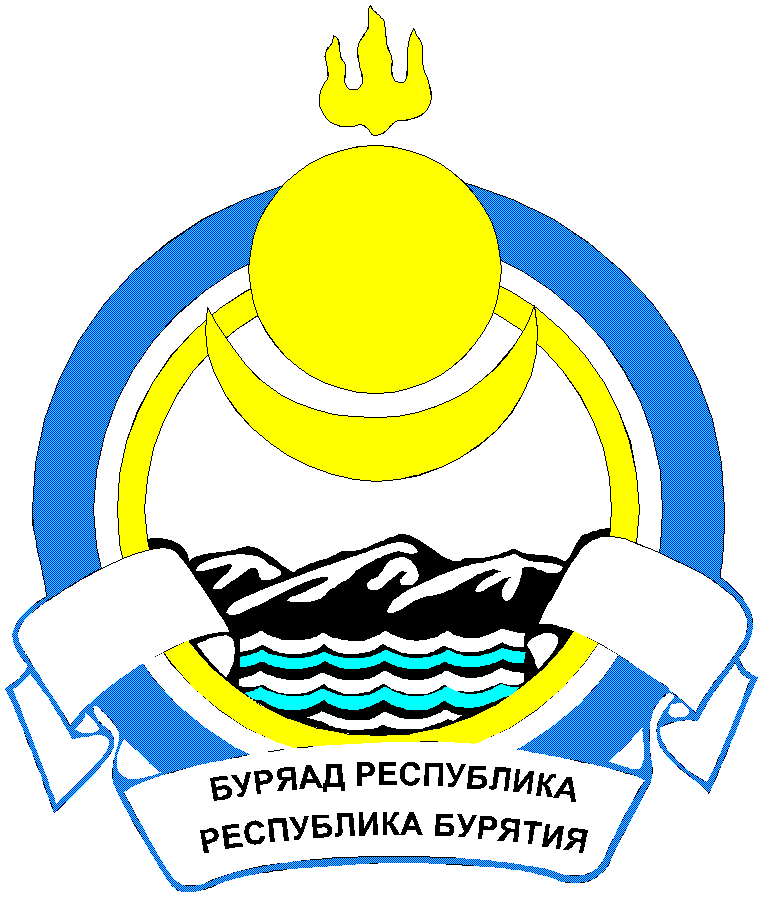 Республика    БурятияАДМИНИСТРАЦИЯ  МУНИЦИПАЛЬНОГО  ОБРАЗОВАНИЯСЕЛЬСКОГО ПОСЕЛЕНИЯ «САЯНТУЙСКОЕ»ПОСТАНОВЛЕНИЕот «12» апреля 2021 г.	                     № 24	                          с. Нижний СаянтуйО создании Согласительной комиссии по согласованию местоположения границ земельных участков при выполнении комплексных кадастровых работ на территории МО СП «Саянтуйское» Тарбагатайского района Республики Бурятия, в границах с.Верхний Саянтуй,  кадастровые квартала: 03:19:060101, 03:19:060102, 03:19:060103»В соответствии со статьей 42.10 Федерального закона от 24.07.2007 № 221-ФЗ «О кадастровой деятельности», на основании договора № 5 от 16.03.2021 на проведение комплексных кадастровых работ, Администрация муниципального образования сельского поселения, постановляет:1. Создать Согласительную комиссию по согласованию местоположения границ земельных участков при выполнении комплексных кадастровых работ на территории МО СП «Саянтуйское» Тарбагатайского района Республики Бурятия, в границах:- с.Верхний Саянтуй,  кадастровые квартала: 03:19:060101, 03:19:060102, 03:19:060103;(далее – согласительная комиссия). 2. Утвердить состав Согласительной комиссии (Приложение № 1). 3. Утвердить Положение о деятельности Согласительной комиссии (Приложение № 2). 4. Обнародовать настоящее постановление в газете «Тарбагатайская нива» и разместить на официальном  сайте Администрации МО «Тарбагатайский район» в сети «Интернет».6. Настоящее постановление вступает в силу со дня официального обнародования. 7. Контроль за исполнением настоящего постановления оставляю за собой. Глава МО СП «Саянтуйское»	                               	Т.Ф.ТатарниковаПриложение 1УТВЕРЖДЕНОПостановлением администрации  МО СП «Саянтуйское»от «12»апреля 2021гСОСТАВСогласительной комиссии по согласованию местоположения границ земельных участков при выполнении комплексных кадастровых работ на территории МО СП «Саянтуйское» Тарбагатайского района Республики Бурятия, в границах с.Верхний Саянтуй,  кадастровые квартала: 03:19:060101, 03:19:060102, 03:19:060103Приложение № 2УТВЕРЖДЕНОПостановлением администрации МО СП «Саянтуйское»от «12» апреля 2021гПОЛОЖЕНИЕо деятельности Согласительной комиссии по согласованию местоположения границ земельных участков при выполнении комплексных кадастровых работ на территории МО СП «Саянтуйское» Тарбагатайского района Республики Бурятия,в границах с.Верхний Саянтуй,  кадастровые квартала: 03:19:060101, 03:19:060102, 03:19:060103»1.1. Настоящее положение о деятельности согласительной комиссии по согласованию местоположения границ земельных участков при выполнении комплексных кадастровых работ согласительной комиссии по согласованию местоположения границ земельных участков при выполнении комплексных кадастровых работ на территории МО СП «Саянтуйское» Тарбагатайского района Республики Бурятия, в границах с.Верхний Саянтуй,  кадастровые квартала: 03:19:060101, 03:19:060102, 03:19:060103, разработано в соответствии с частью 5 статьи 42.10 Федерального закона от 24 июля 2007r. № 221-ФЗ «О кадастровой деятельности», Приказа Министерства имущественных и земельных отношений Республики Бурятия от 18.02.2018г № 13 «Об утверждении Типового регламента работы согласительной комиссии по вопросу согласования местоположения границ земельных участков при выполнении местоположения границ земельных участков при выполнении комплексных кадастровых работ» и определяет полномочия и  порядок работы Согласительной комиссии. 1.2. Целью работы Согласительной комиссии является согласование местоположения границ земельных участков при выполнении комплексных кадастровых работ на территории МО СП «Саянтуйское» Тарбагатайского района Республики Бурятия, (с.Верхний Саянтуй,  кадастровые квартала: 03:19:060101, 03:19:060102, 03:19:060103)1.3. Согласительная комиссия в своей деятельности руководствуется нормативноправовыми актами Российской Федерации, нормативно правовыми актами Республики Бурятия, нормативно-правовыми актами органов местного самоуправления, а также настоящим Положением. 2. Полномочия Согласительной комиссии2.1. К полномочиям Согласительной комиссии относятся: 1) рассмотрение возражений заинтересованных лиц, указанных в части 3 статьи 39 Федерального закона от 24 июля 2007 г. № 221-ФЗ «О кадастровой деятельности», относительно местоположения границ земельных участков; 2) подготовка заключения Согласительной комиссии о результатах рассмотрения возражений заинтересованных лиц, указанных в части 3 статьи 39 Федерального закона от 24 июля 2007 г. № 221-ФЗ «О кадастровой деятельности», относительно местоположения границ земельных участков, в том числе о нецелесообразности Изменения проекта карты-плана территории в случае необоснованности таких возражений или о необходимости изменения исполнителем комплексных кадастровых работ карты-плана территории в соответствии с такими возражениями; 3) оформление акта согласования местоположения границ при выполнении комплексных кадастровых работ; 4) разъяснение заинтересованным лицам, указанным в части 3 статьи 39 Федерального закона от 24.07.2007 № 221-ФЗ «О кадастровой деятельности», процедуры разрешения земельного спора о местоположении границ земельных участков в судебном порядке. 3. Порядок работы Согласительной комиссии3.1. В целях согласования местоположения границ земельных участков, являющихся объектами комплексных кадастровых работ и расположенных в границах территории выполнения этих работ, Согласительная комиссия проводит заседание, на которое в установленном частью 8 статьи 42.10 Федерального закона от 24.07.2007 № 221- ФЗ «О кадастровой деятельности» порядке приглашаются заинтересованные лица, указанные в части 3 статьи 39 Федерального закона от 24.07.2007 № 221-ФЗ «О кадастровой деятельности», и исполнитель комплексных кадастровых работ. 3.2. Заседания Согласительной комиссии проводятся по мере необходимости. 3.3. Работу Согласительной комиссии организует секретарь Согласительной комиссии, заседания Согласительной комиссии ведет председатель Согласительной комиссии, в его отсутствие – заместитель председателя Согласительной комиссии. 3.4. Заседание Согласительной комиссии считается правомочным, если на нем присутствует не менее двух третей от установленного числа ее членов. 3.5. Согласительная комиссия принимает решения по рассматриваемым вопросам путем открытого голосования большинством голосов присутствующих на заседании членов Согласительной комиссии. 3.6. При равенстве голосов решающим является голос председателя Согласительной комиссии, о чем делается соответствующая запись в протоколе заседания Согласительной комиссии. 3.7. Извещение о проведении заседания Согласительной комиссии, содержащее в том числе уведомление о завершении подготовки проекта карты-плана территории, опубликовывается, размещается и направляется заказчиком комплексных кадастровых работ способами, установленными Федеральным законом от 24.07.2007 № 221-ФЗ «О кадастровой деятельности» для опубликования, размещения и направления извещения о начале выполнения комплексных кадастровых работ, не менее чем за пятнадцать рабочих дней до дня проведения указанного заседания. 3.8. Проект карты-плана территории, содержащей необходимые для кадастрового учета сведения о земельных участках, зданиях, сооружениях, об объектах незавершенного строительства, расположенных в границах территории выполнения комплексных кадастровых работ, направляется в Согласительную комиссию заказчиком комплексных кадастровых работ в соответствии с частью 9 статьи 42.10 Федерального закона от 24.07.2007 № 221-ФЗ «О кадастровой деятельности». 3.9. Согласительная комиссия обеспечивает ознакомление любых лиц с проектом карты-плана территории, в том числе в форме документа на бумажном носителе, в соответствии с регламентом, работы Согласительной комиссии. 3.10. На заседании Согласительной комиссии по вопросу согласования местоположения границ земельных участков представляется проект карты-плана территории, разъясняются результаты выполнения комплексных кадастровых работ, порядок согласования местоположения границ земельных участков и регламент работы Согласительной комиссии. 3.11. При выполнении комплексных кадастровых работ согласование местоположения границ проводится · в · отношении земельных участков, местоположение границ которых подлежит обязательному согласованию в соответствии с Федеральным законом от 24.07.2007 № 221-ФЗ «О кадастровой деятельности». 3.12. Возражения заинтересованных лиц, указанных в части 3 статьи 39 Федерального закона от 24.07.2007 № 221-ФЗ «О кадастровой деятельности», относительно местоположения границ земельного участка, указанного в пунктах 1 и 2 части 1 статьи 42.1 Федерального закона от 24.07.2007 № 221-ФЗ «О кадастровой деятельности», представляются в письменной форме в Согласительную комиссию в период начиная со дня опубликования извещения о проведении заседания Согласительной комиссии по вопросу согласования местоположения границ земельных участков до дня проведения данного заседания, а также в течение тридцати пяти календарных дней со дня проведения первого заседания Согласительной комиссии. 3.13. Возражения относительно местоположения границ земельного участка должны содержать сведения, указанные в части 15 статьи 42.10 Федерального закона от 24.07.2007 № 221-ФЗ «О кадастровой деятельности». 3.14. При согласовании местоположения границ или частей границ земельного участка в рамках выполнения комплексных кадастровых работ местоположение таких границ или их частей считается: 1) согласованным, если возражения относительно местоположения границ или частей границ земельного участка не представлены заинтересованными лицами, указанными в части 3 статьи 39 Федерального закона от 24.07.2007 № 221-ФЗ «О кадастровой деятельности», а также в случае, если местоположение таких границ или частей границ установлено на основании вступившего в законную силу судебного акта, в том числе в связи с рассмотрением земельного спора о местоположении границ земельного участка; 2) спорным, если возражения относительно местоположения границ или частей границ земельного участка представлены заинтересованными лицами, указанными в части 3 статьи 39 Федерального закона от 24.07.2007 № 221-ФЗ «О кадастровой деятельности», за исключением случаев, если земельный спор о местоположении границ земельного участка был разрешен в судебном порядке. 3.15. Акты согласования местоположения границ при выполнении комплексных кадастровых работ и заключения Согласительной комиссии, указанные в пунктах 2 и 3 части 6 статьи 42.10 Федерального закона от 24.07.2007 № 221-ФЗ «О кадастровой деятельности», оформляются Согласительной комиссией в форме документов на бумажном носителе. 3.16. Согласительная комиссия в течение двадцати рабочих дней со дня истечения срока представления предусмотренных пунктом 3.12 настоящего регламента возражений направляет заказчику комплексных кадастровых работ для утверждения оформленный исполнителем комплексных кадастровых работ проект карты-плана территории в окончательной редакции и необходимые для его утверждения материалы. 4. Полномочия членов Согласительной комиссии. 4.1. Председатель Согласительной комиссии возглавляет Согласительную комиссию. Полномочия председателя Согласительной комиссии: 1) возглавляет Согласительную комиссию и руководит ее деятельностью; 2) распределяет текущие обязанности между членами Согласительной комиссии; 3) несет персональную ответственность за выполнение возложенных на Согласительную комиссию полномочий; 4) председательствует на заседаниях Согласительной комиссии; 5) ставит на голосование предложения по рассматриваемым на заседании согласительной комиссии вопросам, организует голосование, подсчет голосов членов согласительной комиссии и определяет результаты голосования;6) подписывает запросы, обращения и другие документы, направляемые от имени согласительной комиссии. 4.2. В отсутствие председателя согласительной комиссии заместитель председателя Согласительной комиссии: 1) обеспечивает проведение заседаний Согласительной комиссии; 2) распределяет текущие обязанности между членами Согласительной комиссии; 3) несет персональную ответственность за выполнение возложенных на Согласительную комиссию полномочий. 4.3. Секретарь Согласительной комиссии обеспечивает: 1) организацию заседаний Согласительной комиссии; 2) составление протокола заседания Согласительной комиссии; 3) составление заключения Согласительной комиссии о результатах рассмотрения возражений относительно местоположения границ земельных участков; 4) уведомляет членов согласительной комиссии о времени, месте, повестке дня заседания согласительной комиссии, по просьбе членов согласительной комиссии знакомит их с материалами, подготовленными к заседанию согласительной комиссии; 5) хранение протоколов заседаний и заключений Согласительной комиссии; 6) оформляет запросы, обращения и другие документы, направляемые от имени Согласительной комиссии; 7) ведет делопроизводство согласительной комиссии; 8) направляет для утверждения заказчику комплексных кадастровых работ оформленный исполнителем комплексных кадастровых работ проект карты-плана территории в окончательной редакции и необходимые для его утверждения материалы заседания Согласительной комиссии; 9) осуществляет прием и регистрацию возражений заинтересованных лиц относительно местоположения границ земельных участков, представленных в Согласительную комиссию в письменной форме. 5. Протокол заседания Согласительной комиссии. 5.1. По результатам работы Согласительной комиссии секретарем Согласительной комиссии составляется протокол заседания Согласительной комиссии, форма и содержание которого утверждаются органом нормативного правового регулирования в сфере кадастровых отношений. 5.2. Протокол заседания Согласительной комиссии хранится секретарем Согласительной комиссии до его передачи в архив. 6. Порядок рассмотрения споров о местоположении границ земельных участков. 6.1. Земельные споры о местоположении границ земельных участков, неурегулированные в результате предусмотренного статьей 42.10 Федерального закона Федерального закона от 24.07.2007 № 221-ФЗ «О кадастровой деятельности» согласования местоположения границ земельных участков, в отношении которых выполнены комплексные кадастровые работы, после оформления акта согласования местоположения границ при выполнении комплексных кадастровых работ разрешаются в судебном порядке.6.2. Наличие или отсутствие утвержденного в соответствии со статьей 42.10 Федерального закона от 24.07.2007 № 221-ФЗ «О кадастровой деятельности» заключения Согласительной комиссии не препятствует обращению в суд для разрешения земельных споров о местоположении границ земельных участков, расположенных на территории, на которой выполняются комплексные кадастровые работы.Председатель комиссии:Татарникова Татьяна ФедоровнаГлава МО СП «Саянтуйское»Заместитель председателя комиссии:Алтынникова Валентина АлександровнаНачальник отдела земельных и имущественных отношений Секретарь комиссииТимофеева Елена АлександровнаСпециалист 1-го разряда МО СП «Саянтуйское»Члены комиссии:Представитель Администрации МО «Тарбагатайский район» (по согласованию)Чистяков Сергей МатвеевичНачальник отдела строительства, ЖКХ и развития инфраструктурыКарпова Екатерина ФедоровнаГлавный специалист отдела земельных и имущественных отношенийПредставитель Министерства имущественных и земельных отношений Республике Бурятия (по согласованию)ЖамбалдоржиевДамдин БорисовичКонсультант отдела земельной политики и работы с муниципальными образованиямиХандажапов Вадим ЖамсарановичГлавный специалист-эксперт отдела земельной политики и работы с муниципальными образованиямиПредставитель Управления Федеральной службы государственной регистрации, кадастра и картографии по Республике Бурятия (по согласованию)Покацкий Павел ВасильевичВедущий  специалист-эксперт отдела государственного земельного надзораПредставитель саморегулируемой организации, членом которой является кадастровый инженерООО «Жасмин Финанс»Тарненок Артем Михайлович